  Dia das Mães Data:  11/05/2018Responsáveis: CAE e demais setores do EnsinoColaboradores: CTP/CCA/DIREN/COORDENAÇÕES DE CURSO E DE EXTENSÃOEm alusão ao Dia das Mães os setores ligados ao Ensino promoveram um momento de bem- estar e beleza a todas as mães do Campus, oferecendo dicas de auto-maquiagem, Limpeza de Pele e oficinas de artesanato. A ação foi realizada no próprio campus e contou com a colaboração voluntária de profissionais da comunidade e do Centro de Artesanato do Município de Horizonte. A atividade, além de prestigiar as mães da comunidade acadêmica, foi pensada com o objetivo de elevar a autoestima das participantes e proporcionar o aprendizado de novas técnicas de artesanato para estimular a geração de trabalho e renda.Fotos: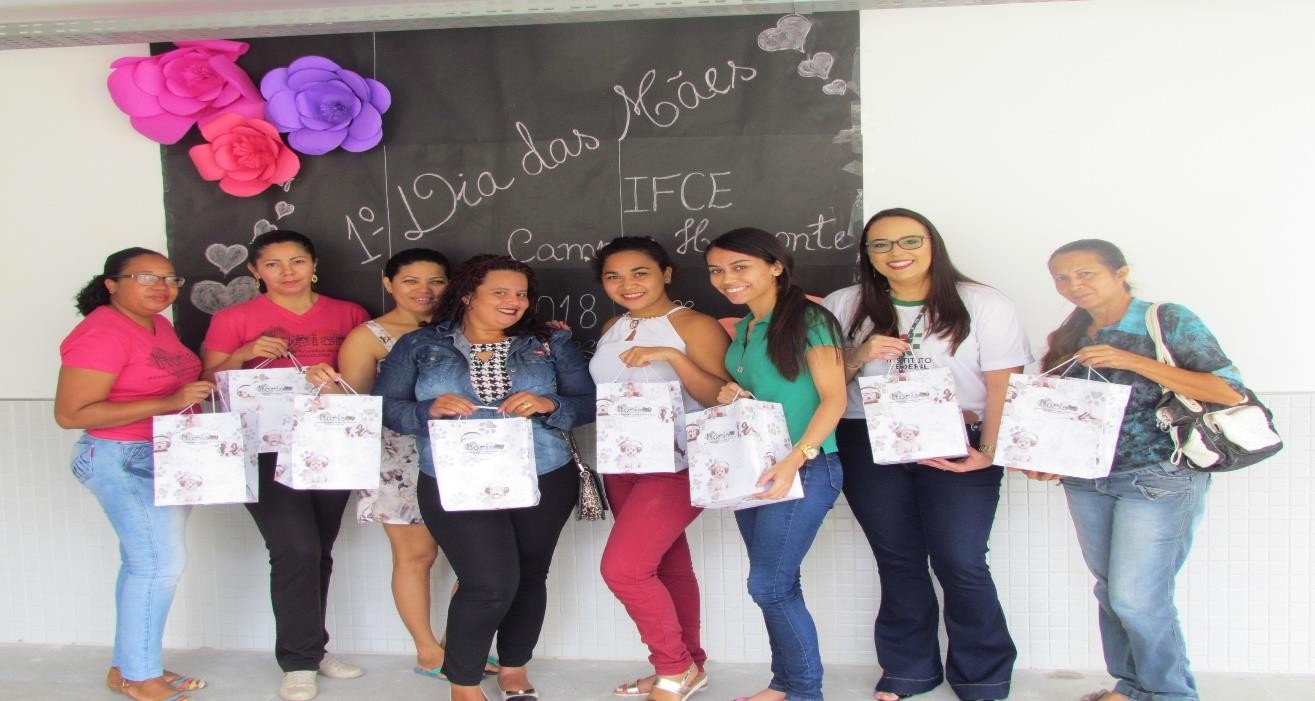 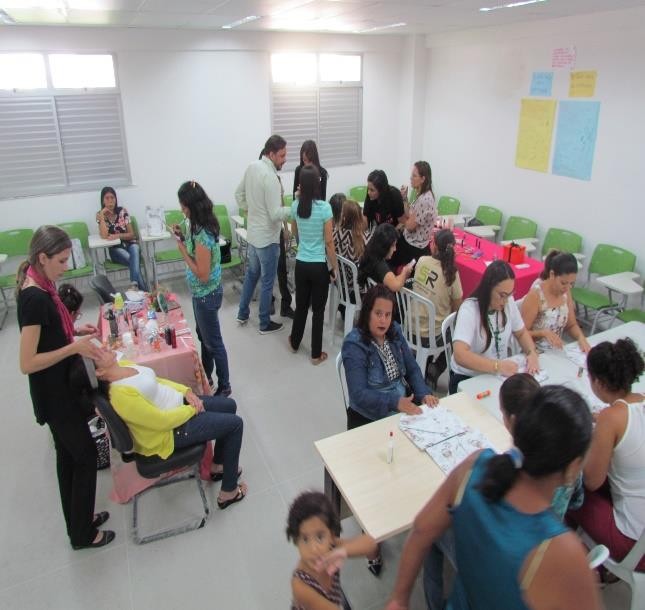 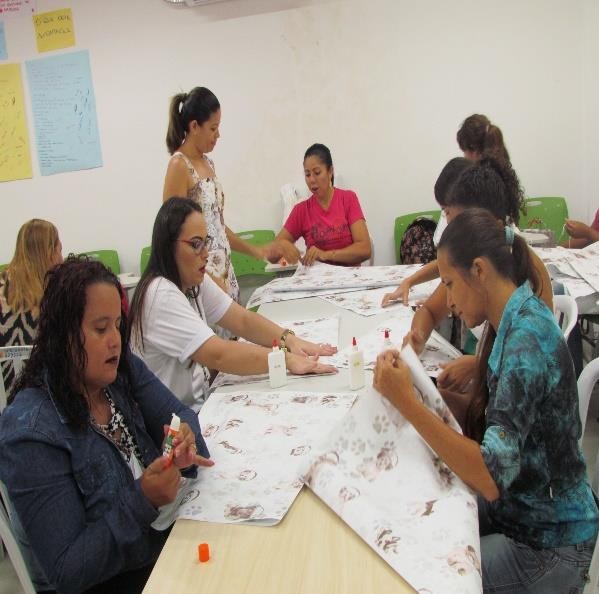 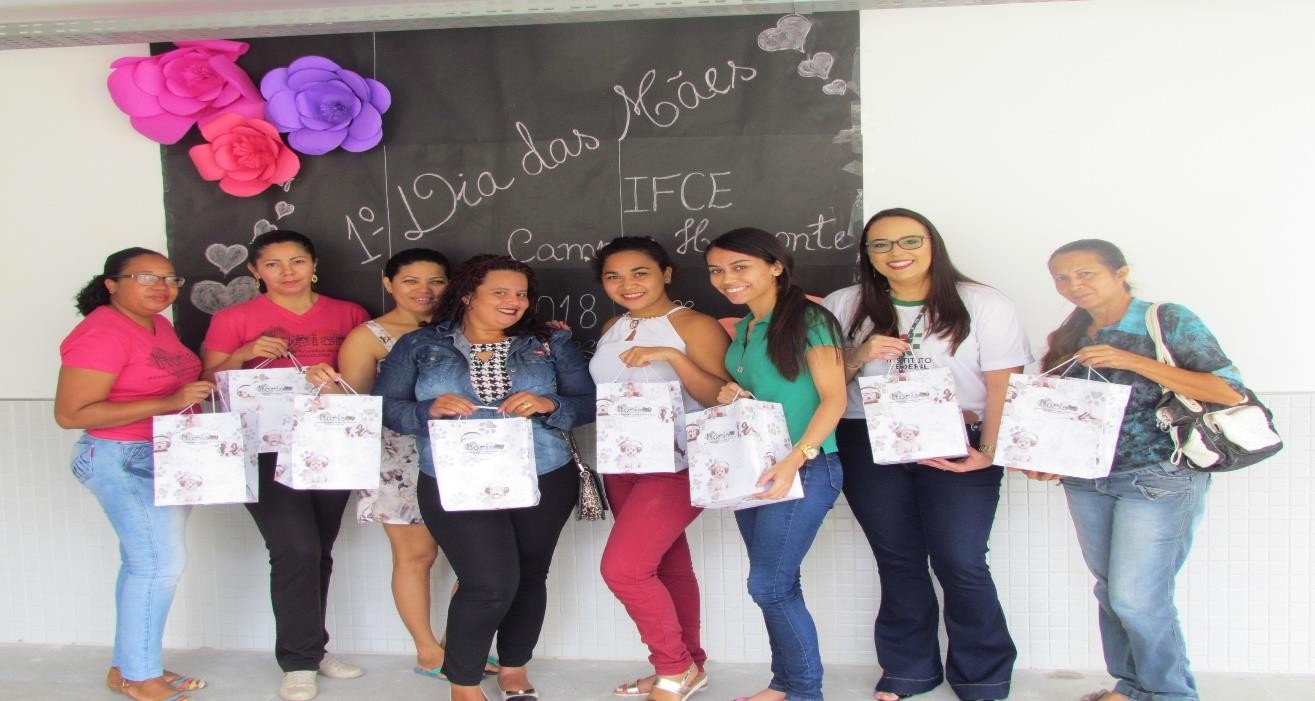 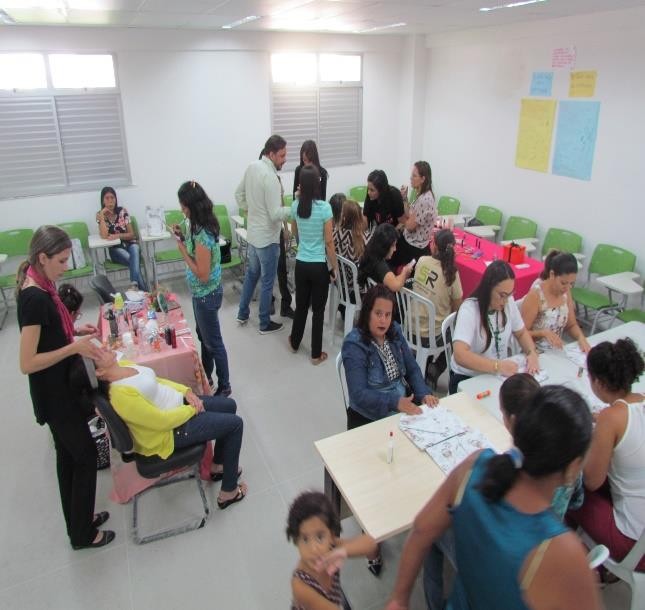 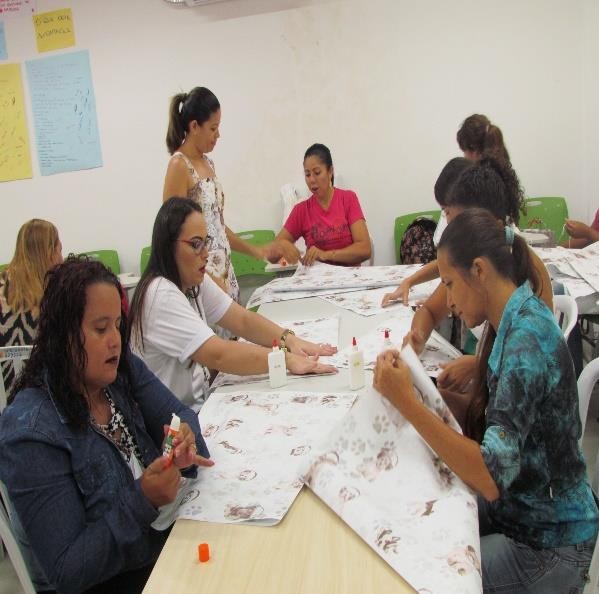 